Jakie zwierzątko będzie następne?1.   _____________          ____________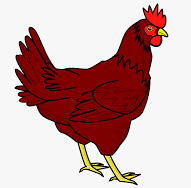 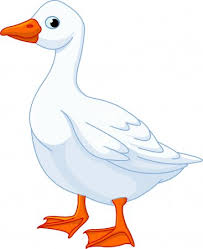 2. _____________          ____________